                                                                                                                                                               ЗВІТ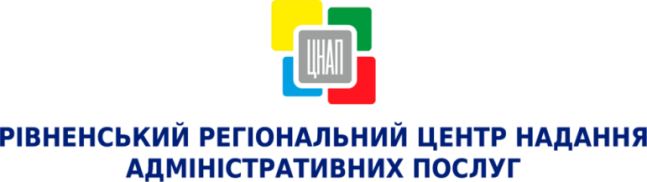 ПРО РОБОТУ УПРАВЛІННЯ ЗАБЕЗПЕЧЕННЯ НАДАННЯ АДМІНІСТРАТИВНИХ ПОСЛУГ                         РІВНЕНСЬКОЇ МІСЬКОЇ РАДИ ЗА КВІТЕНЬ 2018 РОКУ Назва секторуНазва секторуКількість наданих адміністративних послугКількість відмов у наданні адміністративних послуг ( в т. ч.)Надані консультації(в т. ч.)Надходження до бюджету, грн.АОформлення та видача паспорта громадянина України та паспорта громадянина України для виїзду за кордон8 97631 996509 210.80ВРеєстрація, зняття з реєстрації місця проживання на території м. Рівне 7 006-30520 509.40ВРівнеоблводоканал305-12-СВиконавчі органи Рівненської міської ради та інші суб’єкти надання адміністративних послуг5 3033551 480172 747.74DДержавна реєстрація і юридичних осіб та фізичних осіб-підприємців1 171-17457 264.00ЕДержавна реєстрація речових прав на нерухоме майно та їх обтяжень4 9463399115 866.00ВсьогоВсього27 7073614 366875 597.94